Урок познания мира               4 классТема: Движение «Невада – Семипалатинск»Цель урока:  формировать представление  о  ядерном  вооружение и его последствиях для  человека и окружающей среды, познакомить с движением «Невада _ Семипалатинск».Тип урока: изучение новой темы.Форма урока :   коллективная, групповая, индивидуальная Метод обучения :  словесный, иллюстративный, словесно-поисковый.Ход урока:Орг.момент.Опрос домашнего  задания:Ученикам предлагается посмотреть видеозапись ядерного взрыва в Семипалатинске.- Расскажите предполагаемую историю местности, где это произошло.Пересказ текста «Полигон»- Какой вред нанесли испытания атомного оружия?Инсценировка «Художник из Семипалатинска».– А в это время в одном из штатов Америки (схема штата) происходили испытания ядерного оружия.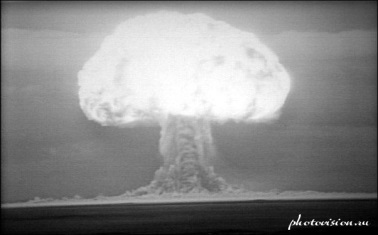 Просмотр видео «Выстрел»                                Постановка проблемы:- Нужно ли вообще такое освоение оружия, если оно связано с отравлением и гибелью людей на Земле?- Имеем ли мы право испытывать оружие, если мы губим своей деятельностью нашу родную планету?Выскажите ваши предложения по решению данной проблемы.Последствия взрывов.- К каким последствиям приведут ядерные  взрывы?Дома каждая группа должна была подготовить сообщения по заданной теме.1 группа: Изменение климата (обоснование)- После ядерных взрывов возникнут массовые пожары, которые будут сопровождаться выбросом в атмосферу продуктов сгорания – сажи и пепла, а также пыли. Количество  выбросов будет зависеть от силы ядерных взрывов. Облака, состоящие из твёрдых частиц, поглотят и рассеют солнечный свет, что приведёт к затемнению поверхности Земли и нарушению баланса. Температура Земли за короткий срок понизится на 15-20 градусов. Наступит так называемая ядерная зима. Из-за перепадов температур над сушей и океаном вдоль побережий возникнут серьёзные ураганы. Похолодание на планете приведёт к гибели многих видов животных и растений. У человечества будет немного шансов приспособиться к новой экологической обстановке.2 группа: Загрязнение окружающей среды.- Испытания атомного оружия на Семипалатинском полигоне привели к тому, что участки были загрязнены цезием, стронцием и другими радиоактивными веществами, а степень загрязнения плутонием до сих пор неизвестна. Хозяйственная деятельность на данных участках может привести к облучению работающих. Кроме того продукты, полученные сельским хозяйством могут оказаться загрязнёнными радиоактивными веществами.3 группа: Вред здоровью людей и животных.- Последствия ядерных испытаний трагичны. Здоровью населения районов, прилегающих к Семипалатинскому полигону, нанесён непоправимый вред. Средняя  продолжительность жизни не превышает 40-50 лет. Радиационное воздействие привело к резкому ослаблению иммунитета, что увеличило количество болезней, обостряет  течение и длительность болезней.  У пострадавших от радиоактивного облучения значительно чаще встречаются злокачественные образования. Анемия, необычные поражения кожного покрова, нарушение артериального давления, патология крови и сосудов, преждевременное старение, психические  заболевания, суициды – всё это печальное наследие полигона.Рассматривание последствий взрывов.Возникновение движения «Невада - Семипалатинск»- Итак, возникла ситуация, когда было необходимо применять экстренные меры. Казахский народ задумался над тем, к чему могут привести ядерные испытания. 25 февраля было намечено выступление казахского известного поэта и общественного деятеля Олжаса Сулейменова. Но поэт заговорил не о предвыборной программе, а о том, что происходит на Семипалатинской земле. Олжас Сулейменов выступил с заявлением.Кадр содержания заявления- С этого всё и началось. 28 февраля 1989 года у здания Союза писателей собралось около 5000 человек. Все желающие не могли попасть в зал, поэтому митинг проходил сначала в зале, а потом и на улице.- откройте учебник на стр. 160 и прочитаем о данных событиях.- Как вы думаете, почему это движение было названо именно «Невада- Семипалатинск»?(Было много предположений по названию движения. Сначала думали назвать его «США – Казахстан» или «Невада - Казахстан», ведь в нашей стране испытания проводились не только в Семипалатинске, но и в городе Курчатове. Но потом остановились на варианте «Невада- Семипалатинск», потому что семипалатинский полигон был самым крупным.Да. Хотя атомные бомбы взрывали и китайцы на Лоб-Норе, и французы на Муруроа, но тон в гонке вооружений всё-таки задавали американцы. Поэтому в названии движения решили обозначить конкретные точки – полигон в Неваде и полигон в Семипалатинске.Закрытие полигона.Указ президента Назарбаева о закрытии ядерного полигона в Семипалатинске.– У Олжаса Сулейменова есть произведение «Дикое поле», в котором он выразил свои чувства к происходящим событиям в Семипалатнске.Поле дикое – в хлебное поле!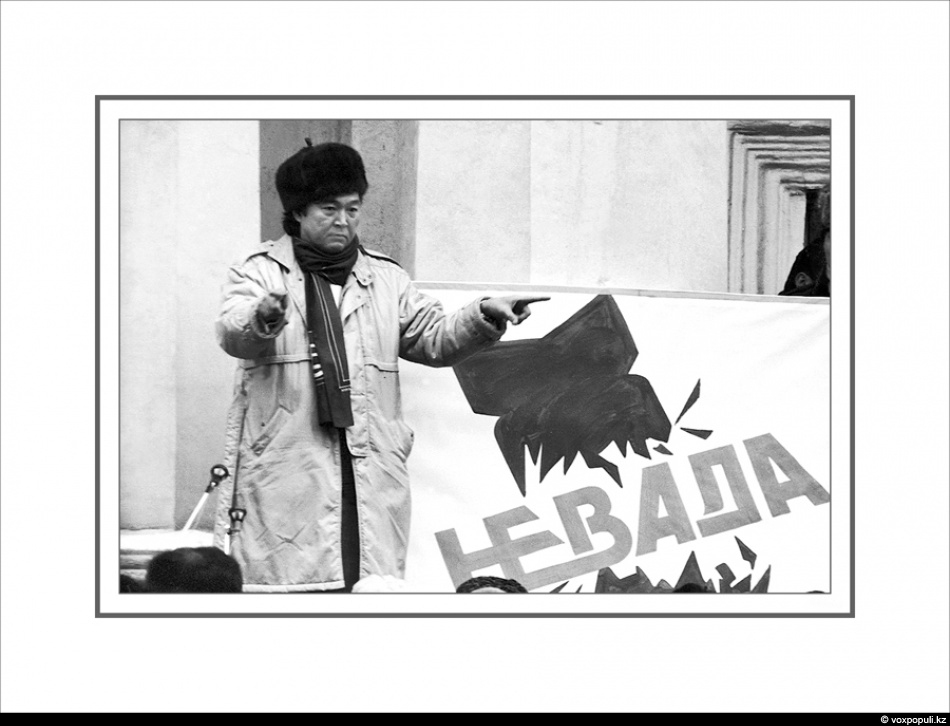 Время настало.Если мир не тоскует – И ты, Казахстан, не грусти.Мир испытан тобой.Казахстан, если можешь, прости.И да здравствует запрещение испытаний.– Ребята, в знак солидарности с теми, кто пострадал от ядерных взрывов, с теми, кто борется, чтобы это никогда не повторилось, мы сделали бумажных журавликов. Давайте каждый из вас выпустит журавлика, загадав при этом желание. Итог урока:- Меня радует, что вас не оставили равнодушными проблемы, о которых мы сегодня говорили. Мы, казахстанцы, причастны к общемировой проблеме ядерного оружия, и кому как не нам быть в рядах сторонников антиядерного движения, чтобы подобное не повторялось никогда.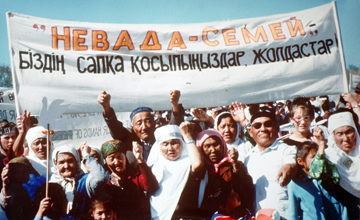 